Баймухамбетова Мадина Болатовна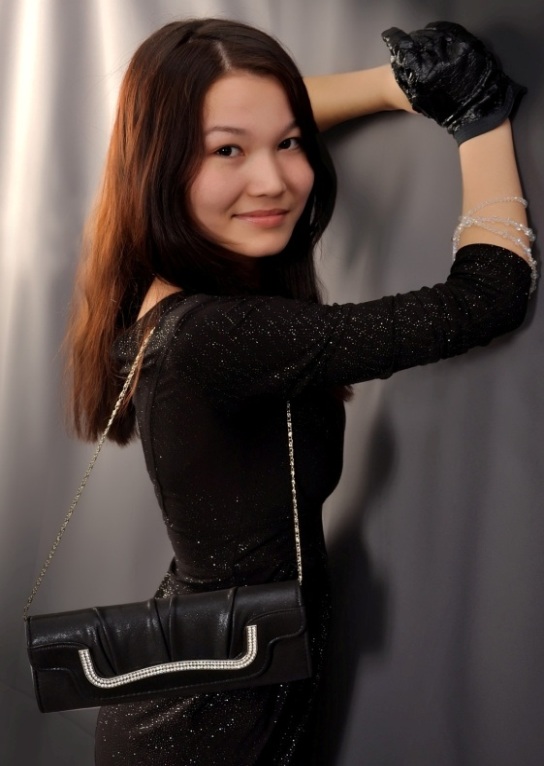 г.КарагандаТерешкова 40сот: +7 747 734 85 77 дом: 8 (71036) 45738e-mail: bolathanovna.m@gmail.com Национальность:                                                                                           казашкаДата рождения:                                                                                      06.05.1995г.Пол:                                                                                                                женскийСемейное положение:                                                                             не замужемГражданство:                                                                       Республика КазахстанОбразование:             Высшее                                 2012-2016гг.           «Карагандинский Государственный                                                                                                   Технический Университет»                                                                                   факультет: Машиностроение                                                         5В071000 «Нанотехнология и металлургия»  специальность: инженер – технологЦель:                                                 Устроиться на интересную работу с достойной                                                         оплатой и перспективой карьерного роста в сфере                                                       металлургии, материаловедения и нанотехнологии                                                                                                       новых материалов.        Компьютерные навыки:                                                   Опытный пользователь ПК.              MS Office,  Photoshop, AutoCAD,  KOMPAS  3D,  работа с базами данных  и.т.д Опыт работы:                                             09.07.2015г–30.08.2015г. ТОО «РГТО»                                                                       Дублёр (производственная практика).Личные качества:                                  Ответственная,  стрессоустойчивая, легко       обучаемая, имею организаторские способности.        Веду здоровый образ жизни.Дополнительно:                                             плавание, пение, шитье ручных изделий